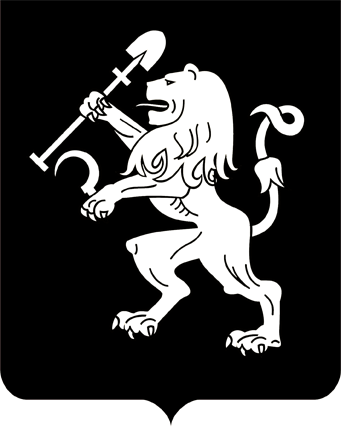 АДМИНИСТРАЦИЯ ГОРОДА КРАСНОЯРСКАПОСТАНОВЛЕНИЕО назначении публичных слушаний по отчету об исполнении бюджета города Красноярска за 2021 годНа основании статей 28, 52 Федерального закона от 06.10.2003           № 131-ФЗ «Об общих принципах организации местного самоуправления в Российской Федерации», решения Красноярского городского            Совета от 20.11.2006 № В-241 «О порядке организации и проведения публичных слушаний по проектам бюджета города и отчета о его исполнении», руководствуясь статьями 24-1, 41, 58, 59 Устава города Красноярска,ПОСТАНОВЛЯЮ:1. Назначить публичные слушания по отчету об исполнении бюджета города Красноярска за 2021 год.2. Провести открытое заседание публичных слушаний по отчету об исполнении бюджета города за 2021 год 16 мая 2022 года в 10 часов 00 минут в малом зале администрации города по адресу: 660049,                        г. Красноярск, ул. Карла Маркса, 93.3. Создать комиссию по проведению публичных слушаний по отчету об исполнении бюджета города за 2021 год (далее – комиссия)          в составе согласно приложению.4. Определить департамент финансов администрации города уполномоченным органом по проведению публичных слушаний по отчету об исполнении бюджета города за 2021 год (далее – уполномоченный орган).5. Замечания и предложения по отчету об исполнении бюджета города за 2021 год (далее – замечания, предложения), заявления на участие в открытом заседании публичных слушаний по отчету об исполнении бюджета города за 2021 год (далее – заявления) принимаются:в письменной форме по адресу: 660049, г. Красноярск, ул. Карла Маркса, 93, департамент финансов администрации города;в электронной форме на адрес электронной почты департамента финансов администрации города fin@admkrsk.ru или посредством официального сайта администрации города http://www.admkrsk.ru во вкладке «Город сегодня»/ «Финансы».Прием замечаний, предложений, заявлений прекращается в 18 часов 00 минут 12 мая 2022 года.6. Департаменту информационной политики администрации города в порядке, установленном для официального опубликования правовых актов города, опубликовать:одновременно настоящее постановление, отчет об исполнении бюджета города за 2021 год, проект решения Красноярского городского Совета депутатов «Об исполнении бюджета города за 2021 год»             не позднее 30 апреля 2022 года;протокол открытого заседания публичных слушаний не позднее            25 мая 2022 года.7. Уполномоченному органу:одновременно разместить на официальном сайте администрации города настоящее постановление, отчет об исполнении бюджета города за 2021 год, проект решения Красноярского городского Совета депутатов «Об исполнении бюджета города за 2021 год» не позднее 30 апреля 2022 года;организовать прием замечаний, предложений,  заявлений;при обращении жителей города разъяснять порядок проведения публичных слушаний по отчету об исполнении бюджета города               за 2021 год;направить протокол открытого заседания публичных слушаний в Красноярский городской Совет депутатов, Главе города, членам комиссии не позднее 17 мая 2022 года;разместить на официальном сайте администрации города протокол открытого заседания публичных слушаний не позднее 25 мая 2022 года.8. Отменить постановление администрации города от 18.04.2022 № 316 «О назначении публичных слушаний по отчету об исполнении бюджета города Красноярска за 2021 год».9. Постановление вступает в силу со дня его официального опубликования, за исключением пунктов 6, 7, 8 настоящего постановления, которые вступают в силу со дня подписания настоящего постановления. 10. Контроль за исполнением постановления оставляю за собой.Глава города								        С.В. ЕреминПриложениек постановлениюадминистрации городаот ____________№__________СОСТАВкомиссии по проведению публичных слушанийпо отчету об исполнении бюджета города за 2021 год26.04.2022№ 339Логинов В.А.            –первый заместитель Главы города, председатель комиссии;Одинцов Р.В.–первый заместитель Главы города – руководитель департамента финансов, заместитель председателя комиссии;Животов О.Н.–заместитель Главы города;Клепиков Г.Я.          –заместитель председателя постоянной комиссии по бюджету, собственности и экономическому развитию Красноярского городского Совета депутатов (по согласованию);Павелко П.А.            –председатель постоянной комиссии по бюджету, собственности и экономическому развитию Красноярского городского Совета депутатов (по согласованию);Павлович Н.Н.         –заместитель Главы города – руководитель департамента муниципального имущества и земельных отношений;Фирюлина Н.В.        –председатель Красноярского городского Совета депутатов (по согласованию);Фоминых А.А.            –заместитель Главы города – руководитель департамента городского хозяйства;Фоминых И.Н.            –заместитель Главы города – руководитель департамента социального развития.